TIME TABLE FOR FIRST SEMESTER MBA 2023-24W.E.F. 11.09.2023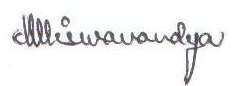 PIC, TIME TABLEDAY/TIME9:00 AM-10.00 AM10-11 AM11 AM -12 PM12-1 PM1-2 PM2-3 PM3-4 PM4-5 PMMONDAYBRMOBPMEMISBREAKMinor Project IMinor Project IMinor Project ITUESDAYMEFCAMMBREAKBRMEDWEDNESDAYFCAEDFCABREAKAdvance Computing LabAdvance Computing LabAdvance Computing LabTHURSDAYMMMISBRMBREAKOBPMEFRIDAYOBPMMMISEDBREAKApplied Statistics LabApplied Statistics LabApplied Statistics LabSATURDAYREMEDIAL CLASSES, STUDENT MENTORING, INDUSTRIAL VISITS ETC. ON 1ST AND 3RD SATURDAYS OF EVERY MONTHREMEDIAL CLASSES, STUDENT MENTORING, INDUSTRIAL VISITS ETC. ON 1ST AND 3RD SATURDAYS OF EVERY MONTHREMEDIAL CLASSES, STUDENT MENTORING, INDUSTRIAL VISITS ETC. ON 1ST AND 3RD SATURDAYS OF EVERY MONTHREMEDIAL CLASSES, STUDENT MENTORING, INDUSTRIAL VISITS ETC. ON 1ST AND 3RD SATURDAYS OF EVERY MONTHREMEDIAL CLASSES, STUDENT MENTORING, INDUSTRIAL VISITS ETC. ON 1ST AND 3RD SATURDAYS OF EVERY MONTHREMEDIAL CLASSES, STUDENT MENTORING, INDUSTRIAL VISITS ETC. ON 1ST AND 3RD SATURDAYS OF EVERY MONTHREMEDIAL CLASSES, STUDENT MENTORING, INDUSTRIAL VISITS ETC. ON 1ST AND 3RD SATURDAYS OF EVERY MONTHREMEDIAL CLASSES, STUDENT MENTORING, INDUSTRIAL VISITS ETC. ON 1ST AND 3RD SATURDAYS OF EVERY MONTHSUBJECT NAMENAME OF THE TEACHEROrganizational Behaviour and Processes(OBP)T1Managerial Economics (ME)T2Marketing Management (MM)T3Financial and Cost Accounting (FCA)T4Business Research Methodology (BRM)T5Management Information Systems (MIS)T6Entrepreneurship Development (ED)T7Advanced Computing LaboratoryT8Applied Statistics LaboratoryT9Minor Project I